中南财经政法大学	第四届主题心理班会策划大赛文案材料汇总表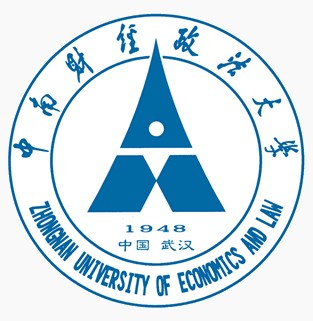 团队名称：                             班会主题：                             项目负责人：                           联系电话：                             指导教师：                             填表日期：    年   月   日第一部分 团队基本信息团队名称班会主题实施班级参与人数活动时长分钟分钟分钟分钟分钟项目概述(限300字）指导教师学院姓名职务联系电话E-mail指导教师指导教师团队成员信息（不超过5人）成员姓名学院班级学号联系电话团队成员信息（不超过5人）队长团队成员信息（不超过5人）其他组员团队成员信息（不超过5人）其他组员团队成员信息（不超过5人）其他组员团队成员信息（不超过5人）其他组员指导教师意见签字：                                       年      月      日签字：                                       年      月      日签字：                                       年      月      日签字：                                       年      月      日签字：                                       年      月      日第二部分 策划内容说明：请参赛团队务必严格按照以下格式撰写策划书***策划书（四号，宋体，加粗）一、活动背景（小四，宋体，加粗）特殊节日？自发组织？学校安排？……（五号，宋体）心理学依据（小四，宋体，加粗）    主要运用的心理学理论，需要在最后的参考资料中注明出处三、目的意义（小四，宋体，加粗）通过本次活动期望达到的目标是什么？（五号，宋体）四、活动时间（小四，宋体，加粗）：**年**月**日**时（五号，宋体）五、活动对象（小四，宋体，加粗）：开展班会的实际班级及人数（五号，宋体）六、活动地点（小四，宋体，加粗）：**楼***教室（五号，宋体）七、活动形式（小四，宋体，加粗）：游戏、辩论、看电影、郊游、心理小测验、专题讲座或分享、座谈会、心理情景剧等……八、活动组织者（小四，宋体，加粗）：附上核心负责人（五号，宋体）九、活动流程（小四，宋体，加粗）（一）项目一（五号，宋体）      1、活动名称2、所需时间/min      3、活动目的      4、活动规则  （二）项目二（五号，宋体）      1、活动名称2、所需时间/min      3、活动目的      4、活动规则  ………十、前期准备（小四，宋体，加粗）包括所需道具、多媒体资料、奖品、宣传品、联系相关部门、请嘉宾等（五号，宋体）十一、工作人员安排（小四，宋体，加粗）每个环节由哪些人员负责，写清楚（五号，宋体）十二、经费预算（小四，宋体，加粗）十三、可能出现的突发情况及应急措施（小四，宋体，加粗）充分考虑可能出现的意外情况，尽可能做好充分应急准备。（五号，宋体）十四、项目可行性分析（小四，宋体，加粗）从人力、物力、班级现状、活动吸引度、可获得的支持等方面进行阐述（五号，宋体）十五、参考资料（小四，宋体，加粗）参照国家标准参考文献著录规则第三部分 活动总结与反思一、活动中比较成功的经验有哪些？（小四，宋体，加粗）   结合活动开展实际效果，按条目罗列总结说明（五号，宋体）二、班会有待提升的方面有哪些？（小四，宋体，加粗）   分点罗列，具体说明（五号，宋体)三、活动策划方案中，哪些部分需要进行调整，具体优化方案是什么？   结合团队的反思和参与同学的反馈意见，对活动方案进行改良优化，并分点罗列，清晰说明（五号，宋体）宣传成果图文并茂地展示后期宣传成果，包括文案、截图等资料，如有其它形式的宣传成果，请在此处注明，并作为支撑材料一并提交电子版本。